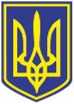 УкраїнаВИКОНАВЧИЙ КОМІТЕТЧОРНОМОРСЬКОЇ МІСЬКОЇ РАДИОдеського району Одеської областіР І Ш Е Н Н Я     13.11.2023                                                                316Про  погодження   Інвестиційної Програми комунального підприємства «Чорноморськтеплоенерго» Чорноморської міської   ради   Одеського  району Одеської  області  на 2023-2024 роки	      З метою підвищення рівня надійності та забезпечення  ефективної роботи системи централізованого теплопостачання  міста, економії паливно-енергетичних ресурсів  та поліпшення якості послуг, керуючись постановою Кабінету Міністрів України від 01.06.2011  № 869 «Про забезпечення єдиного підходу до формування тарифів на комунальні послуги», наказом  Міністерства розвитку громад та територій України  від 19.08.2020 №191 «Про затвердження порядків розроблення, погодження та затвердження інвестиційних програм суб’єктів господарювання у сферах теплопостачання, централізованого водопостачання та водовідведення, ліцензування  яких здійснюють Рада Міністрів Автономної Республіки Крим, обласні, Київська та Севастопольська міські державні адміністрації», ст.28 Закону України «Про місцеве самоврядування в Україні», виконавчий комітет Чорноморської міської ради Одеського району Одеської області вирішив:	     1..Погодити Інвестиційну програму комунального підприємства «Чорноморськтеплоенерго» Чорноморської міської ради Одеського району Одеської області на 2023-2024 роки  (додається).       2. Контроль    за   виконанням   даного  рішення  покласти на  заступника міського голови  Руслана САЇНЧУКА..             Виконуючий обов’язки  міського голови                                 Ігор ЛУБКОВСЬКИЙПогоджено:Заступник міського голови					          Руслан САЇНЧУК Заступник міського голови                                                          Наталя ЯВОЛОВАКеруюча справами                                                                        Наталя КУШНІРЕНКОНачальник управління економічного                                           розвитку та торгівлі	                                                                     Наталія ГЄНЧЕВАНачальник управління державноїреєстрації прав та правовогозабезпечення						                      Дмитро СКРИПНИЧЕНКОУповноважений з антикорупційноїдіяльності                                                                                       Микола ЧУХЛІБНачальник  загального відділу                                                     Ірина ТЕМНАВиконавець:Начальник відділу комунального господарства та благоустрою					Оксана КІЛАРРозсилка:Виконком - 2Відділ комунального господарства та благоустрою – 1КП «ЧТЕ» - 3Відмітка про наявність/не наявність в рішенні інформації, передбаченої п. 2 розпорядження міського голови від 08.08.2022 № 228:Начальник відділу взаємодії з правоохоронними органами, органами ДСНС, оборонної роботи Микола МАЛИЙ